2nd Grade Supply List 2019-2020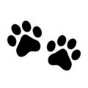 2- 24 packs #2 pencils, pre-sharpened if possible1- 8 pack washable markers (regular sized, not skinny please)2- 24 packs of Crayola crayons1- 5 pack EXPO dry erase markers (thick)1 pack of red pens 1 whiteboard eraser 1 pair of scissors1 of each folder: plain and plastic (no prongs needed): Red folder, Yellow folder, and Blue folder1 folder of your child’s choice 2 wide ruled composition notebooks1 pack of white printer paper2 containers of Clorox wipes 3 large box of tissues2 rolls of paper towels1 pair of headphones (no ear buds please)1 NONROLLING backpack (the ones with wheels will not fit in our lockers)1 SEALABLE water bottle (please no cups with straws, even with lids these spill)Spanish – 1 package wide-ruled notebook paper1 bottle of hand sanitizer 1 green folder (2 pockets, with prongs)Art – 1 container of dish soap (any scent is fine) 